SPECYFIKACJAISTOTNYCH WARUNKÓW ZAMÓWIENIAw postępowaniu o udzielenie zamówienia publicznego prowadzonymw trybie przetargu nieograniczonego  na: dostawę drobnego jednorazowego sprzętu medycznego dla Oddziału NeonatologicznegoZP -  31/2019Wartość szacunkowa zamówienia nie przekracza równowartości kwoty 221 000 euro ………………….…………………   ZATWIERDZAMmateriały bezpłatne 	Warszawa, kwiecień 2019 r.Zamawiający oczekuje, że Wykonawcy zapoznają się dokładnie z treścią niniejszej SIWZ. Wykonawca ponosi ryzyko niedostarczenia wszystkich wymaganych informacji i dokumentów, oraz przedłożenia oferty                              nie odpowiadającej wymaganiom określonym przez Zamawiającego.1.	Nazwa oraz adres Zamawiającego. Szpital Bielański im. ks. J. Popiełuszki - Samodzielny Publiczny Zakład Opieki Zdrowotnej Adres: ul. Cegłowska 80, 01-809 WarszawaTelefon: (0-22) 569-02-47  faks: (0-22) 569-02-47; e-mail: zp@bielanski.med.pl Godziny urzędowania od 08:00 do 15:35 od poniedziałku do piątku.Konto bankowe: Polski Bank PKO S.A.:  37 1240 6074 1111 0010 6073 3378NIP: 118-14-17-683   Regon: 012298697Adres strony internetowej: www.bielanski.bip-e.pl 2. 	Oznaczenie postępowania. Postępowanie, którego dotyczy niniejszy dokument oznaczone jest znakiem: ZP-31/2019. Wykonawcy winni we wszelkich kontaktach z Zamawiającym powoływać się na wyżej podane oznaczenie.3. 	Tryb udzielenia zamówienia. Niniejsze postępowanie prowadzone jest w trybie przetargu nieograniczonego na podstawie art. 39                             i nast. ustawy z dnia 29 stycznia 2004 r. Prawo Zamówień Publicznych zwanej dalej „ustawą Pzp” (jedn. tekst - Dz. U. z 2017 r., poz. 1579, z późn. zm.).W zakresie nieuregulowanym niniejszą Specyfikacją Istotnych Warunków Zamówienia, zwaną dalej „SIWZ”, zastosowanie mają przepisy ustawy Pzp. Niniejsze postępowanie prowadzone jest z zastosowaniem art. 24 aa ustawy Pzp. Zamawiający, najpierw dokona oceny ofert, a  następnie zbada, czy wykonawca, którego oferta została oceniona jako najkorzystniejsza, nie podlega wykluczeniu z postępowania oraz spełnia warunki udziału                                     w postępowaniu.4. 	Przedmiot zamówienia. Przedmiotem zamówienia jest dostawa drobnego jednorazowego sprzętu medycznego dla Oddziału Neonatologicznego Szpitala Bielańskiego w Warszawie.Zamówienie podzielono na 33 pakiety. Zamawiający dopuszcza składanie ofert częściowych                          na dowolną ilość pakietów.Szczegółowy opis przedmiotu zamówienia został określony w Opisie przedmiotu zamówienia stanowiącym Załącznik Nr 2 do SIWZ. Zamawiający nie dopuszcza składania ofert wariantowych.Wykonawca zobowiązany jest zrealizować zamówienie na zasadach i warunkach opisanych w SIWZ oraz we wzorze umowy stanowiącym Załącznik Nr 3 do SIWZ.   Zamawiający dopuszcza powierzenie części zamówienia podwykonawcom. W takim przypadku Wykonawca, na podstawie art. 36b ust. 1 Pzp, ma obowiązek wskazać w ofercie część zamówienia, którą zamierza powierzyć podwykonawcom. Brak takiego wskazania oznacza, że Wykonawca nie zamierza korzystać z podwykonawstwa przy realizacji zamówienia. Zmiana podwykonawcy podczas realizacji umowy możliwa będzie jedynie za zgodą Zamawiającego. Wszędzie tam, gdzie przedmiot zamówienia jest opisany poprzez wskazanie: znaków towarowych, patentów lub pochodzenia, źródła lub szczególnego procesu, który charakteryzuje produkty lub usługi dostarczane przez konkretnego wykonawcę, jeżeli mogłoby to doprowadzić do uprzywilejowania lub wyeliminowania niektórych wykonawców, Zamawiający dopuszcza zastosowanie przez wykonawcę rozwiązań równoważnych w stosunku do opisanych w SIWZ. W przypadku gdy Zamawiający użył w opisie przedmiotu zamówienia oznaczeń norm, aprobat, specyfikacji technicznych i systemów odniesienia, o których mowa w art. 30 ust. 1-3 Pzp należy je rozumieć jako przykładowe. Zamawiający zgodnie z art. 30 ust. 4 Pzp dopuszcza w każdym przypadku zastosowanie rozwiązań równoważnych opisywanym w treści SIWZ. Każdorazowo gdy wskazana jest w niniejszej SIWZ lub załącznikach do SIWZ norma, należy przyjąć, że w odniesieniu do niej użyto sformułowania „lub równoważna”. Przez rozwiązanie równoważne Zamawiający rozumie takie rozwiązanie, które umożliwia uzyskanie założonego w opisie przedmiotu zamówienia efektu za pomocą innych rozwiązań technicznych. Wykonawca, który powołuje się na rozwiązania równoważne opisywanym przez Zamawiającego, jest obowiązany wykazać, że oferowane przez niego dostawy spełniają wymagania określone przez Zamawiającego.  5. 	Termin wykonania przedmiotu zamówienia. Termin wykonania przedmiotu zamówienia: 12 miesięcy od daty zawarcia umowy.6. 	Warunki udziału w postępowaniu. O udzielenie zamówienia mogą ubiegać się wykonawcy, którzy:6.1.1	nie podlegają wykluczeniu z postępowania na podstawie art. 24 ust. 1 oraz ust. 5 pkt 1 i 4 ustawy              Pzp7. 	Oświadczenia i dokumenty, jakie ma dostarczyć wykonawca w celu wstępnego potwierdzenia, że nie podlega wykluczeniu z postępowania - dokumenty dołączane                do oferty:aktualne na dzień składania ofert oświadczenie stanowiące wstępne potwierdzenie, że Wykonawca        nie podlega wykluczeniu z postępowania (Załącznik Nr 2 do formularza oferty). Oświadczenie składane jest wraz z ofertą.8. 	Oświadczenie wymagane po zamieszczeniu przez Zamawiającego na stronie internetowej informacji, o której mowa w art. 86 ust. 5 ustawy Pzp:oświadczenie wykonawcy o przynależności albo braku przynależności do tej samej grupy kapitałowej, do której przynależy inny wykonawca składający ofertę w przedmiotowym postępowaniu. Wykonawca, w terminie 3. dni od zamieszczenia na stronie internetowej Zamawiającego informacji    z otwarcia ofert, przekazuje Zamawiającemu oświadczenie o przynależności lub braku przynależności do tej samej grupy kapitałowej z innym wykonawcą biorącym udział w przedmiotowym postępowaniu. Oświadczenie musi zawierać numer postępowania. W przypadku przynależności do tej samej grupy kapitałowej wykonawca, wraz ze złożeniem oświadczenia, może złożyć dokumenty bądź informacje potwierdzające, że powiązania z innym wykonawcą nie prowadzą do zakłócenia konkurencji w przedmiotowym postępowaniu.9. 	Wykaz oświadczeń i dokumentów wymaganych przed udzieleniem zamówieniaZamawiający przed udzieleniem zamówienia wezwie wykonawcę, którego oferta została  najwyżej           oceniona, do złożenia w wyznaczonym, nie krótszym niż 5 dni, terminie aktualnych na dzień  złożenia dokumentów oraz oświadczeń wyszczególnionych w pkt 9.1 i 9.2 niniejszej SIWZ.w celu potwierdzenia braku podstaw do wykluczenia z postępowania :W przypadku wskazania przez wykonawcę dostępności przedmiotowych oświadczeń lub dokumentów, w formie elektronicznej pod określonymi adresami internetowymi ogólnodostępnych                    i bezpłatnych baz danych, Zamawiający pobierze samodzielnie z tych baz danych wskazane przez wykonawcę oświadczenia lub dokumenty. W przypadku wskazania przez wykonawcę, że przedmiotowe oświadczenia lub dokumenty, znajdują  się w posiadaniu Zamawiającego, Zamawiający skorzysta z posiadanych dokumentów, o ile  są one nadal aktualne.odpis z właściwego rejestru lub z centralnej ewidencji i informacji o działalności gospodarczej jeżeli odrębne przepisy wymagają wpisu do takiego rejestru w celu potwierdzenia braku podstaw do wykluczenia określonych w art. 24 ust. 5 pkt 1 Pzp. w celu potwierdzenia że oferowane dostawy spełniają wymagania określone przez Zamawiającego:deklaracja zgodności WE, oferowanego produktu, wystawiona zgodnie z ustawą z dnia 20 maja 2010 r. o wyrobach medycznych (Dz. U. Nr 107, poz. 679) - jeśli dotyczy;materiały producenta, ulotki informacyjne itp., dotyczące oferowanego produktu, potwierdzające    wymagania określone przez Zamawiającego w Opisie przedmiotu zamówienia, stanowiącym Załącznik Nr 2 do SIWZ.Jeżeli wykonawca ma siedzibę lub miejsce zamieszkania poza terytorium Rzeczypospolitej Polskiej:zamiast dokumentów, o których mowa w pkt 9.1 ppkt 1 składa dokument lub dokumenty wystawione w kraju, w którym wykonawca ma siedzibę lub miejsce zamieszkania potwierdzający, że nie otwarto jego likwidacji ani nie ogłoszono upadłości wystawiony nie wcześniej niż 6 miesięcy przed upływem terminu składania ofert.Jeżeli w kraju miejsca zamieszkania osoby lub w kraju, w którym wykonawca ma siedzibę lub miejsce zamieszkania, nie wydaje się dokumentów, o których mowa w pkt 9.3 ppkt 1, zastępuje się je dokumentem zawierającym odpowiednio oświadczenie wykonawcy, ze wskazaniem osoby albo osób uprawnionych do jego reprezentacji, lub oświadczenie osoby, której dokument miał dotyczyć, złożone przed notariuszem lub przed organem sądowym, administracyjnym albo organem samorządu zawodowego lub gospodarczego właściwym ze względu na siedzibę lub miejsce zamieszkania wykonawcy lub miejsce zamieszkania tej osoby, złożone nie wcześniej niż 6 miesięcy przed upływem terminu składania ofert.Dokumenty sporządzone w języku obcym muszą być składane wraz z tłumaczeniem na język polski.Wykonawcy wspólnie ubiegający się o udzielenie zamówienia:Wykonawcy wspólnie ubiegający się o udzielenie niniejszego zamówienia ustanawiają pełnomocnika, zwanego w niniejszej SIWZ pełnomocnikiem, do reprezentowania ich                                   w niniejszym postępowaniu albo reprezentowania ich w postępowaniu i zawarcia umowy                             w sprawie zamówienia publicznego. W takim przypadku, do oferty należy załączyć stosowne pełnomocnictwo w oryginale lub notarialnie poświadczonej kopii. Pełnomocnictwo, o którym mowa w pkt 9.5 ppkt 1 powinno jednoznacznie wskazywać:jakiego postępowania dotyczy;jacy Wykonawcy wspólnie ubiegają się o udzielenie zamówienia;  podmiot pełniący funkcję pełnomocnika;jakie czynności w postępowaniu ma prawo wykonywać pełnomocnik.W przypadku wspólnego ubiegania się Wykonawców o udzielenie niniejszego zamówienia, spełnianie przez nich warunków udziału w postępowaniu oceniane będzie łącznie, badanie braku podstaw do wykluczenia przeprowadzane będzie w odniesieniu do każdego z Wykonawców. Wykonawcy wspólnie ubiegający się o niniejsze zamówienie, których oferta zostanie uznana                     za najkorzystniejszą, przed podpisaniem umowy w sprawie zamówienia, są zobowiązani przedstawić Zamawiającemu umowę regulującą ich współpracę.Wszelka korespondencja prowadzona będzie przez Zamawiającego wyłącznie z pełnomocnikiem, którego dane należy podać w formularzu Oferty, ze skutkiem dla wszystkich Wykonawców składających ofertę wspólną.Dokumenty, o których mowa w pkt 7.1, 8 .1 oraz pkt 9.1 ppkt 1 SIWZ, składa każdy                                            z wykonawców wspólnie  ubiegających się  o zamówienie. Dokumenty, o których mowa w pkt 9.2 składa pełnomocnik10. 	Opis sposobu przygotowania ofert.Wykonawca może złożyć tylko jedną ofertę.Oferta zawiera wypełniony formularz „Oferta” (zgodny w treści z wzorem przedstawionym w  SIWZ) oraz niżej wymienione dokumenty: 1) formularz specyfikacji cenowej (Załącznik Nr 1 do formularza oferty);2) oświadczenie, o którym mowa w pkt 7.1 niniejszej SIWZ (Załącznik Nr 2  do formularza oferty);3) pełnomocnictwo do podpisania oferty, o ile prawo do podpisania oferty nie wynika z innych  dokumentów złożonych wraz z ofertą.Oferta oraz pozostałe dokumenty, dla których Zamawiający określił wzory w formie załączników, winny być sporządzone zgodnie z tymi wzorami, co do treści oraz opisu kolumn i wierszy.Oferta musi być sporządzona z zachowaniem formy pisemnej pod rygorem nieważności.Każdy dokument składający się na ofertę musi być czytelny. Wymaga się, aby wszelkie zmiany                      w treści oferty były dokonane w sposób czytelny i opatrzone parafą osoby podpisującej ofertę. Poprawki mogą być dokonane jedynie poprzez przekreślenie błędnego zapisu i czytelne wstawienie poprawnego.Oferta musi być podpisana przez wykonawcę. Zamawiający wymaga, aby ofertę podpisano zgodnie   z zasadami reprezentacji wskazanymi we właściwym rejestrze lub ewidencji działalności gospodarczej. Jeżeli osoba/osoby podpisująca(e) ofertę działa na podstawie pełnomocnictwa, to musi ono w swej treści wyraźnie wskazywać uprawnienie do podpisania oferty. Zamawiający uznaje, że pełnomocnictwo do podpisania oferty obejmuje także dokonywanie czynności wymienionych w pkt 10.5. Dokument pełnomocnictwa musi zostać złożony jako część oferty, musi być w oryginale lub kopii poświadczonej za zgodność z oryginałem przez notariusza.Dokumenty składające się na ofertę - inne niż pełnomocnictwa - zgodnie z Rozporządzeniem  Ministra Przedsiębiorczości i Technologii z dnia 16 października 2018 r. w sprawie rodzajów dokumentów, jakich może żądać zamawiający od wykonawcy w postępowaniu o udzielenie zamówienia (Dz. U. z 2018 r., poz. 1993), dalej: rozporządzenie, składane są w oryginale lub kopii poświadczonej za zgodność z oryginałem przez wykonawcę. Oferta musi być sporządzona w języku polskim. Każdy dokument składający się na ofertę sporządzony w innym języku niż język polski składany jest wraz z tłumaczeniem na język polski. Zaleca się, aby:strony oferty były trwale ze sobą połączone i kolejno ponumerowane. W treści oferty powinna być umieszczona informacja o ilości stron. formularz cenowy nie był sporządzany odręcznie. Niemożność jednoznacznego odczytania ceny jednostkowej lub poprawienie jej przez wykonawcę bez zastosowania wymagań określonych                     w pkt 10.5 SIWZ powodować będzie odrzucenie oferty na podstawie art. 89 ust. 1 pkt 2 ustawy Pzp.Ofertę należy złożyć w zamkniętej kopercie, w siedzibie Zamawiającego (pawilon H, pokój 106)                              i oznakować w następujący sposób: Nazwa, adres Wykonawcy: (może być pieczątka) Szpital Bielańskiul. Cegłowska 80, 01-809 Warszawa„Oferta na dostawę drobnego jednorazowego sprzętu medycznego dla Oddziału Neonatologicznego Szpitala Bielańskiego w Warszawie (ZP-31/2019). Nie otwierać przed dniem 16.04.2019 r. godz. 11.30”.Zamawiający informuje, iż zgodnie z art. 8 w zw. z art. 96 ust. 3 ustawy Pzp oferty składane                                w postępowaniu o zamówienie publiczne są jawne i podlegają udostępnieniu od chwili ich otwarcia, z wyjątkiem informacji stanowiących tajemnicę przedsiębiorstwa w rozumieniu ustawy z dnia                           16 kwietnia 1993 r. o zwalczaniu nieuczciwej konkurencji (Dz. U. z 2003 r. Nr 153, poz. 1503, z późn. zm.).W przypadku gdyby oferta, oświadczenia lub dokumenty zawierały informacje, stanowiące tajemnicę przedsiębiorstwa w rozumieniu przepisów o zwalczaniu nieuczciwej konkurencji, wykonawca winien, nie później niż w terminie składania ofert, w sposób nie budzący wątpliwości zastrzec, które informacje stanowią tajemnicę przedsiębiorstwa i nie mogą być one udostępniane oraz wykazać, iż zastrzeżone informacje stanowią tajemnicę przedsiębiorstwa. Nie mogą stanowić tajemnicy przedsiębiorstwa informacje podawane do wiadomości podczas otwarcia ofert.Zamawiający zaleca, aby informacje zastrzeżone, jako tajemnica przedsiębiorstwa były przez Wykonawcę złożone w oddzielnej wewnętrznej kopercie z oznakowaniem „tajemnica przedsiębiorstwa”, lub spięte (zszyte) oddzielnie od pozostałych, jawnych elementów oferty. Brak jednoznacznego wskazania, które informacje stanowią tajemnicę przedsiębiorstwa oznaczać będzie, że wszelkie oświadczenia i zaświadczenia składane w trakcie niniejszego postępowania są jawne bez zastrzeżeń. Zastrzeżenie informacji, które nie stanowią tajemnicy przedsiębiorstwa w rozumieniu ustawy                                    o zwalczaniu nieuczciwej konkurencji będzie traktowane, jako bezskuteczne i skutkować będzie zgodnie z uchwałą SN z 20 października 2005 (sygn. III CZP 74/05) ich odtajnieniem. Zamawiający informuje, że w przypadku kiedy wykonawca otrzyma od niego wezwanie w trybie                 art. 90 ustawy Pzp, a złożone przez niego wyjaśnienia i/lub dowody stanowić będą tajemnicę przedsiębiorstwa w rozumieniu ustawy o zwalczaniu nieuczciwej konkurencji Wykonawcy będzie przysługiwało prawo zastrzeżenia ich jako tajemnica przedsiębiorstwa. Przedmiotowe zastrzeżenie zamawiający uzna za skuteczne wyłącznie w sytuacji kiedy Wykonawca oprócz samego zastrzeżenia, jednocześnie wykaże, iż dane informacje stanowią tajemnicę przedsiębiorstwa. Wykonawca może wprowadzić zmiany, poprawki, modyfikacje i uzupełnienia do złożonej oferty pod warunkiem, że Zamawiający otrzyma pisemne zawiadomienie o wprowadzeniu zmian przed terminem składania ofert. Powiadomienie o wprowadzeniu zmian musi być złożone wg takich samych zasad, jak składana oferta tj. w kopercie odpowiednio oznakowanej napisem „ZMIANA”. Koperty oznaczone „ZMIANA” zostaną otwarte przy otwieraniu oferty wykonawcy, który wprowadził zmiany i po stwierdzeniu poprawności procedury dokonywania zmian, zostaną dołączone do oferty. Wykonawca ma prawo przed upływem terminu składania ofert wycofać się z postępowania poprzez złożenie pisemnego powiadomienia Zamawiającego o wycofaniu złożonej przez wykonawcę oferty. Koperty ofert wycofywanych nie będą otwierane. Oferta, której treść nie będzie odpowiadać treści SIWZ, z zastrzeżeniem art. 87 ust. 2 pkt 3 ustawy Pzp zostanie odrzucona (art. 89 ust. 1 pkt 2 ustawy Pzp). Wszelkie niejasności i obiekcje dotyczące treści zapisów w SIWZ należy zatem wyjaśnić z Zamawiającym przed terminem składania ofert                     w trybie przewidzianym w trybie art. 38 ustawy Pzp. Przepisy ustawy Pzp nie przewidują negocjacji warunków udzielenia zamówienia, w tym zapisów wzoru umowy, po terminie otwarcia ofert. 11. 	Opis sposobu udzielania wyjaśnień dotyczących treści SIWZ, informacje o sposobie porozumiewania się Zamawiającego z Wykonawcami oraz przekazywania oświadczeń i dokumentówW postępowaniu o udzielenie zamówienia komunikacja między Zamawiającym a Wykonawcami odbywa się za pośrednictwem operatora pocztowego w rozumieniu ustawy z dnia 23 listopada 2012 r. - Prawo pocztowe osobiście, za pośrednictwem posłańca, faksu lub przy użyciu środków komunikacji elektronicznej w rozumieniu ustawy z dnia 18 lipca 2002 r. o świadczeniu usług drogą elektroniczną, z uwzględnieniem wymogów dotyczących formy, ustanowionych poniżej. Wykonawca może zwrócić się do Zamawiającego z prośbą o wyjaśnienie treści SIWZ. Zamawiający udzieli odpowiedzi niezwłocznie, jednakże nie później niż na 2 dni przed upływem terminu składania ofert, pod warunkiem, że wniosek o wyjaśnienie treści SIWZ wpłynął do Zamawiającego nie później niż do końca dnia, w którym upływa połowa wyznaczonego terminu składania ofert. Jeżeli wniosek         o wyjaśnienie treści SIWZ wpłynie po upływie terminu wskazanego powyżej lub dotyczy udzielonych wyjaśnień, Zamawiający może udzielić wyjaśnień albo pozostawić wniosek bez rozpoznania. Treść zapytań wraz z wyjaśnieniami Zamawiający zamieści na stronie internetowej:   http://bielanski.bip-e.pl/sbw/zamowienia-publiczne na których zamieścił SIWZ oraz przekaże wykonawcom, którym przekazał SIWZ, bez ujawniania źródła zapytania.W korespondencji kierowanej do Zamawiającego wykonawca winien posługiwać się numerem sprawy określonym w SIWZ. Zawiadomienia, oświadczenia, wnioski oraz informacje przekazywane przez wykonawcę pisemnie winny być składane na adres:Szpital Bielański im. ks. J. Popiełuszki - Samodzielny Publiczny Zakład Opieki Zdrowotnejul. Cegłowska 80, 01-809 WarszawaDział Zamówień PublicznychDla poszczególnych czynności wystarczające jest dokonanie czynności drogą elektroniczną na adres: iwona.jasinska@bielanski.med.pl;  zp@bielanski.med.pl Forma elektroniczna jest niedopuszczalna do następujących czynności wymagających pod rygorem nieważności formy pisemnej: złożenie Oferty; zmiana Oferty; powiadomienie Zamawiającego                       o wycofaniu złożonej przez wykonawcę Oferty; zawarcie Umowy; złożenie oświadczenia, o którym mowa w pkt 7.1 SIWZ, złożenie oświadczeń i dokumentów wymienionych w pkt 9 SIWZ.Zamawiający wyznacza następujące osoby do kontaktu z Wykonawcami: Janusz Kurek, e-mail: zp@bielanski.med.pl fax. 22 56 90 247 Iwona Jasińska, e-mail: iwona.jasinska@bielanski.med.pl fax. 22 56 90 247.W przypadku rozbieżności pomiędzy treścią niniejszej SIWZ, a treścią udzielonych odpowiedzi, jako obowiązującą należy przyjąć treść pisma zawierającego późniejsze oświadczenie Zamawiającego. Jeżeli Zamawiający lub Wykonawca przekazują oświadczenia, wnioski, zawiadomienia oraz informacje za pośrednictwem faksu lub przy użyciu środków komunikacji elektronicznej                                      w rozumieniu ustawy z dnia 18 lipca 2002 r. o świadczeniu usług drogą elektroniczną, każda ze stron na żądanie drugiej strony niezwłocznie potwierdza fakt ich otrzymania.Ofertę składa się pod rygorem nieważności w formie pisemnej. Oświadczenia, o których mowa w rozporządzeniu należy złożyć w oryginale.Dokumenty, o których mowa w rozporządzeniu, inne niż oświadczenia, o których mowa powyżej, należy złożyć w oryginale lub kopii potwierdzonej za zgodność z oryginałem.Poświadczenia za zgodność z oryginałem dokonuje odpowiednio wykonawca/wykonawcy wspólnie ubiegający się o udzielenie zamówienia publicznego w zakresie dokumentów, które każdego z nich dotyczą. Poświadczenie za zgodność z oryginałem dokonywane w formie pisemnej powinno być sporządzone w sposób umożliwiający identyfikację podpisu (np. wraz z imienną pieczątką osoby poświadczającej kopię dokumentu za zgodność z oryginałem).Zamawiający może żądać przedstawienia oryginału lub notarialnie poświadczonej kopii dokumentów, o których mowa w rozporządzeniu, innych niż oświadczeń, wyłącznie wtedy, gdy złożona kopia dokumentu jest nieczytelna lub budzi wątpliwości co do jej prawdziwości.Dokumenty sporządzone w języku obcym są składane wraz z tłumaczeniem na język polski.12. 	Wymagania dotyczące wadium.	 Zamawiający nie wymaga wniesienia wadium.13. 	Termin związania ofertą.Wykonawca będzie związany ofertą przez okres 30 dni. Bieg terminu związania ofertą rozpoczyna się wraz z upływem terminu składania ofert.  Wykonawca może przedłużyć termin związania ofertą, na czas niezbędny do zawarcia umowy, samodzielnie lub na wniosek Zamawiającego, z tym, że Zamawiający może tylko raz, co najmniej                  na 3 dni przed upływem terminu związania ofertą, zwrócić się do Wykonawców o wyrażenie zgody na przedłużenie tego terminu o oznaczony okres nie dłuższy jednak niż 60 dni. W przypadku wniesienia odwołania po upływie terminu składania ofert bieg terminu związania ofertą ulega zawieszeniu do czasu ogłoszenia przez Krajową Izbę Odwoławczą orzeczenia.14. 	Miejsce, termin składania i otwarcia ofert.Ofertę należy złożyć w siedzibie Zamawiającego przy ul. Cegłowskiej 80 w Warszawie - pawilon H,  pok. 106 do dnia 16.04.2019 r. do godziny 11:00 i zaadresować zgodnie z opisem przedstawionym w pkt. 10.10 niniejszej SIWZ. Decydujące znaczenie dla oceny zachowania terminu składania ofert ma data i godzina wpływu oferty do Zamawiającego, a nie data jej wysłania przesyłką pocztową czy kurierską.Wykonawca zobowiązany jest do dołożenia należytej staranności w dotrzymaniu terminu oraz miejsca  złożenia oferty. Ryzyko dostarczenia oferty w miejscu innym niż wskazane w pkt 14.1 ponosi wykonawca. Zamawiający niezwłocznie zawiadomi wykonawcę o fakcie złożenia oferty po terminie oraz zwróci tę ofertę po upływie terminu do wniesienia odwołania.Otwarcie ofert nastąpi w siedzibie Zamawiającego - pawilon H, pok. 107, w dniu 16.04.2019 r.                             o godzinie: 11:30. Otwarcie ofert jest jawne. Podczas otwarcia ofert Zamawiający odczyta informacje, o których mowa w art. 86 ust. 4 ustawy Pzp. Niezwłocznie po otwarciu ofert zamawiający zamieści na stronie www.bielanski.bip-e.pl informacje dotyczące: kwoty, jaką zamierza przeznaczyć na sfinansowanie zamówienia; firm oraz adresów wykonawców, którzy złożyli oferty w terminie; cen zawartych w ofertach oraz informacji, o których mowa w art. 86 ust. 4 ustawy Pzp. (jeśli dotyczy) 15. 	Opis sposobu obliczania ceny.Cena brutto oferty zostanie wyliczona przez Wykonawcę, w oparciu o cenę jednostkową netto                                przedstawioną w formularzu specyfikacji cenowej (Załącznik Nr 1 do formularza oferty), zgodnie             z zasadą: ilość (kol. 5) x cena jedn. netto (kol. 6) = wartość netto (kol. 8) + VAT (kol. 7) = wartość brutto (kol. 9).Cena ofertowa musi być skalkulowana w sposób jednoznaczny, uwzględniać wszystkie wymagania Zamawiającego określone w SIWZ oraz obejmować wszelkie koszty związane z wykonywaniem przedmiotu zamówienia, niezbędne dla prawidłowego i pełnego wykonania przedmiotu zamówienia, w tym również koszty transportu i rozładunku. Cena winna być podana z dokładnością do dwóch miejsc po przecinku.Walutą ceny oferowanej jest złoty polski.Ceny określone przez wykonawcę nie będą zmieniane w toku realizacji zamówienia i nie będą podlegały waloryzacji.Zamawiający dokona poprawy oczywistych omyłek pisarskich i rachunkowych oraz innych omyłek na zasadach określonych w art. 87 ust. 2 ustawy Pzp.Za oczywistą omyłkę pisarską Zamawiający uzna, w szczególności podanie przez wykonawcę numeru pakietu niezgodnego z opisem podanym w kolumnie 2. Wówczas Zamawiający  dokona poprawy numeru pakietu zgodnie z opisem zgodnym z kolumną 2. 16. 	Opis kryteriów, którymi Zamawiający będzie się kierował przy wyborze oferty,                           wraz z podaniem wag tych kryteriów i sposobu oceny oferty.Oceny ofert niepodlegających odrzuceniu dokonywać będą członkowie komisji przetargowej                             w oparciu o następujące kryteria: 1. cena  -  100 %w kryterium „cena oferty brutto” ocena zostanie dokonana przy zastosowaniu wzoru:                                                                    najniższa cena oferty brutto               liczba punktów oferty ocenianej =   cena oferty ocenianej brutto    x  100   x  100% Każdy pakiet podlegać będzie odrębnej ocenie.Za najkorzystniejszą zostanie uznana oferta, która otrzyma 100 punktów. Wszystkie obliczenia zostaną dokonane z dokładnością do dwóch miejsc po przecinku.Jeżeli nie będzie można dokonać wyboru oferty najkorzystniejszej ze względu na to, że zostały złożone oferty o takiej samej cenie, Zamawiający wezwie wykonawców, którzy złożyli te oferty, do złożenia, w wyznaczonym terminie, ofert dodatkowych.W przypadku gdy dwie lub więcej ofert otrzyma tę samą (z dwoma miejscami po przecinku) liczbę punktów Zamawiający nie będzie dokonywał dla tych ofert zaokrągleń. W przypadku wpłynięcia jednej oferty niepodlegającej odrzuceniu Zamawiający nie będzie dokonywał jej oceny punktowej.Zamawiający nie przewiduje przeprowadzenia aukcji elektronicznej.Zamawiający nie ustanowił dynamicznego systemu zakupów.Jeżeli złożono ofertę, której wybór prowadziłby do powstania u Zamawiającego obowiązku podatkowego zgodnie z przepisami o podatku od towarów i usług, Zamawiający w celu oceny takiej oferty dolicza do przedstawionej w niej ceny podatek od towarów i usług, który miałby obowiązek rozliczyć zgodnie z tymi przepisami. Wykonawca, składając ofertę, informuje Zamawiającego, czy wybór oferty będzie prowadzić do powstania u Zamawiającego obowiązku podatkowego, wskazując nazwę (rodzaj) towaru lub usługi, których dostawa będzie prowadzić do jego powstania, oraz wskazując ich wartość bez kwoty podatku.17. 	Informacje o formalnościach, jakie powinny być dopełnione po wyborze oferty w celu zawarcia umowy w sprawie zamówienia publicznego.Zamawiający nie przewiduje dodatkowych formalności związanych z zawarciem umowy.W przypadku wyboru oferty złożonej przez Wykonawców wspólnie ubiegających się o udzielenie zamówienia Zamawiający, przed zawarciem umowy, zażąda przedstawienia umowy regulującej współpracę tych Wykonawców. Umowa taka winna określać strony umowy, cel działania, sposób współdziałania, zakres prac przewidzianych do wykonania każdemu z nich, solidarną odpowiedzialność za wykonanie zamówienia, oznaczenie czasu trwania konsorcjum (obejmującego okres realizacji przedmiotu zamówienia, gwarancji i rękojmi), wykluczenie możliwości wypowiedzenia umowy konsorcjum przez któregokolwiek z jego członków do czasu wykonania zamówienia. Zawarcie umowy nastąpi wg wzoru Zamawiającego. Wzór umowy stanowi Załącznik Nr 3 do SIWZ.Zamawiający zastrzega możliwość podpisania jednej umowy, łączącej realizację kilku lub wszystkich części (pakietów) w ramach zamówienia, jeżeli dany Wykonawca zostanie wybrany w zakresie więcej niż jednej części (pakietu). 18. 	Pouczenie o środkach ochrony prawnej.Wykonawcom a także innym podmiotom, jeżeli mają lub mieli interes w uzyskaniu niniejszego zamówienia oraz ponieśli lub mogli ponieść szkodę w wyniku naruszenia przez Zamawiającego przepisów ustawy Pzp, przysługują środki ochrony prawnej przewidziane w Dziale VI ustawy.Środki ochrony prawnej wobec ogłoszenia o zamówieniu oraz SIWZ przysługują również organizacjom wpisanym na listę, o której mowa w art. 154 pkt 5 ustawy Pzp.19.	Zabezpieczenie należytego wykonania umowy.W przedmiotowym postępowaniu Zamawiający nie wymaga wniesienia zabezpieczenia należytego wykonania umowy.20. 	RODOSzanując Wykonawców oraz dbając o to, aby wiedzieli kto i w jaki sposób przetwarza Ich dane osobowe, poniżej przedstawiamy informacje, które pomogą to ustalić. Zgodnie z art. 13 ust. 1 i 2 rozporządzenia Parlamentu Europejskiego i Rady (UE) 2016/679  z dnia 27 kwietnia 2016 r. w sprawie ochrony osób fizycznych w związku z przetwarzaniem danych osobowych i w sprawie swobodnego przepływu takich danych oraz uchylenia dyrektywy 95/46/WE (ogólne rozporządzenie o ochronie danych), zwanego dalej RODO, informujemy, iż:1. Administrator: Szpital Bielański im. Ks. Jerzego Popiełuszki Samodzielny Publiczny Zakład Opieki Zdrowotnej                        w Warszawie (01-809), ul. Cegłowska 80.2. Dane kontaktowe Inspektor Ochrony Danych:W Szpitalu Bielańskim im. Ks. Jerzego Popiełuszki Samodzielnym Publicznym Zakładzie Opieki Zdrowotnej w Warszawie (01-809), ul. Cegłowska 80 został wyznaczony Inspektor Ochrony Danych, dane kontaktowe: nr telefonu: 22 56-90-432,  adres poczty elektronicznej: iod@bielanski.med.pl.3. Cele przetwarzania danych osobowych: Dane osobowe są zbierane w celu niezbędnym dla udostępniania dokumentacji dotyczącej prowadzenia postępowań o udzielenie zamówień publicznych, w związku z niniejszym postępowaniem o udzielenie zamówienia publicznego.4. Podstawa prawna przetwarzania danych osobowych: Przetwarzanie jest niezbędne do wypełnienia obowiązku prawnego ciążącego na Administratorze (podstawa prawna z art. 6 ust. 1 lit. c RODO) Ustawa z dnia 29 stycznia 2004 r. Prawo zamówień publicznych.5. Informacje o odbiorcach danych osobowych: Odbiorcami Pani/Pana danych osobowych są osoby lub podmioty, którym udostępniona zostanie dokumentacja postępowania w oparciu o art. 8 oraz art. 96 ust. 3 ustawy z dnia 29 stycznia 2004 r. Prawo zamówień publicznych.6. Okres, przez który dane osobowe będą przechowywane: Dane osobowe są przechowywane, zgodnie z art. 97 ust. 1 ustawy z dnia 29 stycznia 2004 r. Prawo zamówień publicznych, przez okres 4 lat od dnia zakończenia postępowania o udzielenie zamówienia, a jeżeli czas trwania umowy przekracza 4 lata, okres przechowywania obejmuje cały czas trwania umowy.7. Uprawnienia z art. 15-21 RODO:Przysługują Pani/Panu prawa do żądania od Administratora dostępu do treści swoich danych, 
ich sprostowania, usunięcia, ograniczenia przetwarzania, a także prawo do przenoszenia danych 
lub do wniesienia sprzeciwu wobec ich przetwarzania, z zastrzeżeniem ograniczeń przewidzianych 
w przepisach RODO oraz innych powszechnie obowiązujących aktów prawnych.8. Prawo do wniesienia skargi:Ma Pan/Pani prawo wniesienia skargi do Prezesa Urzędu Ochrony Danych Osobowych, gdy uzna Pani/Pan, iż przetwarzanie Pani/Pana danych osobowych przez Administratora narusza przepisy RODO.9. Obowiązek podania danych: Podanie danych osobowych jest wymogiem ustawowym. Konsekwencje niepodania określonych danych wynikają z ustawy z dnia 29 stycznia 2004 r. Prawo zamówień publicznych.10. Informacje o zautomatyzowanym podejmowaniu decyzji:Pani/Pana dane nie będą przetwarzane w sposób zautomatyzowany, w tym w oparciu o profilowanie.Załącznik Nr 1 do SIWZ                                                                                             ZP - 31/2019OFERTAna dostawę drobnego jednorazowego sprzętu medycznego dla Oddziału NeonatologicznegoJa, niżej podpisany/a............................................................................................................. działający/a      w imieniu i na rzecz ...................................................................................................................................……………………………………………………………………………………………………………,(podać nazwę  i siedzibę firmy/ konsorcjum)zgłaszam akces na dostawę, zgodnie z przedstawioną ofertą, według cen jednostkowych netto określonych w formularzu specyfikacji cenowej. Nasza oferta dotyczy pakietów wyszczególnionych w formularzu specyfikacji cenowej.Oświadczamy, że zapoznaliśmy się ze SIWZ, akceptujemy ją w całości i nie wnosimy  do  niej zastrzeżeń.Oświadczamy, że uważamy się za związanych niniejszą ofertą na czas wskazany w SIWZ.Oświadczamy, że w cenie oferty uwzględnione zostały wszystkie koszty związane z wykonaniem przedmiotu zamówienia, niezbędne dla prawidłowego i pełnego wykonania przedmiotu zamówienia,                     w szczególności koszty, o których mowa w pkt 15.2 SIWZ.Oświadczamy, że w przypadku wyboru naszej oferty, zobowiązujemy się do zawarcia umowy                     w miejscu i terminie wyznaczonym przez Zamawiającego.Oświadczamy, że termin płatności wynosi 60 dni od daty przyjęcia przez Kancelarię Szpitala prawidłowo wystawionej faktury.Oświadczamy, że wszystkie informacje podane w oświadczeniach i dokumentach przedstawionych                 w przedmiotowej ofercie są aktualne i zgodne z prawdą oraz zostały przedstawione z pełną świadomością konsekwencji wprowadzenia Zamawiającego w błąd przy przedstawianiu informacji.Oświadczamy, że należymy / nie należymy* do grupy małych i średnich przedsiębiorstw, zgodnie                             z definicją MŚP (małe i średnie przedsiębiorstwa) o której mowa w Rozporządzeniu Komisji (UE)                     nr 651/2014 z dnia 17 czerwca 2014 r., załącznik nr I do Rozporządzenia, art. 2.Oświadczamy, że wypełniliśmy obowiązki informacyjne przewidziane w art. 13 lub art. 14 RODO1) wobec osób fizycznych, od których dane osobowe bezpośrednio lub pośrednio pozyskałem w celu ubiegania się o udzielenie zamówienia publicznego w niniejszym postępowaniu.Oświadczamy, że:-  następujące części zamówienia ………….…………… zamierzamy powierzyć podwykonawcom *                     nazwa podwykonawcy ……………………………………………………… (o ile jest to wiadome) *- nie zamierzamy powierzyć podwykonawcom *Oferta nasza zawiera łącznie ............  ponumerowanych stron.Uprawnionym do kontaktów z Zamawiającym jest ...................................................................................tel.: ..........................................................................   faks.......................................................................... e-mail: ……………..………………………………………………………………………...………..…..Wyrażamy zgodę na przesyłanie korespondencji przez Zamawiającego oraz przekazanie wyniku przedmiotowego postępowania na numer faksu lub na adres e-mail wskazany powyżej.Data przekazania faksu lub e-maila będzie oznaczała, iż otrzymałem/ łam stosowną informację.Oświadczamy, że:    - wybór oferty nie będzie prowadzić do powstania u Zamawiającego obowiązku podatkowego *    - wybór oferty będzie prowadzić do powstania u Zamawiającego obowiązku podatkowego *                                          w odniesieniu do następujących towarów/ usług (w zależności od przedmiotu zamówienia):  …………………….. Wartość towaru/ usług (w zależności od przedmiotu zamówienia) powodująca obowiązek podatkowy u Zamawiającego to ………………………. zł netto **.** dotyczy Wykonawców, których oferty będą generować obowiązek doliczania wartości podatku VAT do wartości netto oferty, tj.                        w przypadku:- wewnątrzwspólnotowego nabycia towarów,- mechanizmu odwróconego obciążenia, o którym mowa w rt. 17 ust. 1 pkt 7 ustawy o podatku od towarów i usług,- importu usług lub importu towarów, z którymi wiąże się obowiązek doliczenia przez zamawiającego przy porównywaniu cen                       ofertowych podatku VAT.Nasz REGON ..............................................    NIP ……………………………...………………...................................                                       .....................................................................                (data)                                                                  (podpis wykonawcy lub osób upoważnionych                                                                                        do występowania w imieniu wykonawcy) * niepotrzebne skreślićZałącznik Nr 1 do formularza oferty...............................................................              (Pieczęć)FORMULARZ SPECYFIKACJI CENOWEJPrzystępując do udziału w postępowaniu o udzielenie zamówienia publicznego ZP-31/2019                          na dostawę drobnego jednorazowego sprzętu medycznego dla Oddziału Neonatologicznego Szpitala Bielańskiego, przeprowadzonym w trybie przetargu nieograniczonego, oferujemy wykonanie przedmiotu zamówienia w oparciu o następujące ceny jednostkowe netto:       PAKIET ……….Uwaga :W kol. 5. Wykonawca podaje ilość opakowań lub sztuk. - ilość opakowań wynika z przeliczenia zapotrzebowania Zamawiającego podanego w siwz (np. 55)                           i wielkości oferowanego przez wykonawcę opakowania podanego przez Wykonawcę w kol. 3. (np. x 2 szt.).               W przypadku gdy ilość opakowań nie jest liczbą całkowitą wykonawca wylicza wartość brutto pakietu                    w oparciu o ułamkową (do dwóch miejsc po przecinku) ilość opakowań (np. 27,50). - jeśli jednostką miary jest sztuka (op. x 1 szt.) wówczas ilość podana w kol. 5 jest taka sama jak ilość określona przez Zamawiającego w Opisie przedmiotu zamówienia.                                                                                .....................................................................                           (podpis wykonawcy lub osób upoważnionych                                            do występowania w imieniu wykonawcy)…….……………….. dnia ………….. 2019 r.Załącznik Nr 2 do formularza ofertyOŚWIADCZENIE O BRAKU PODSTAW DO WYKLUCZENIA ( zgodnie z art. 25a ust. 1 ustawy Prawo zamówień publicznych )Składając ofertę w przetargu nieograniczonym na:dostawę drobnego jednorazowego sprzętu medycznego dla Oddziału Neonatologicznego Szpitala Bielańskiego w Warszawie (ZP-31/2019) oświadczamy, że na dzień składania ofert nie podlegamy wykluczeniu                       z postępowania na podstawie art. 24 ust. 1 oraz ust. 5 pkt 1 i 4 ustawy Pzp.                                                                                .....................................................................                           (podpis wykonawcy lub osób upoważnionych                                            do występowania w imieniu wykonawcy)…….……………….. dnia ………….. 2019 r.UWAGA: poniższe oświadczenie wykonawca wypełnia jedynie w sytuacji gdy zachodzą podstawy do wykluczenia.* jeśli dotyczyOświadczam *, że zachodzą w stosunku do mnie podstawy wykluczenia z postępowania na podstawie  art. 24 ust. …………….. ustawy Pzp (podać mającą zastosowanie podstawę wykluczenia spośród wymienionych w art. 24 ust. 1 pkt 13-14, 16-20 lub art. 24 ust. 5 ustawy Pzp). Jednocześnie oświadczam,  że w związku z ww. okolicznością,                              na podstawie art. 24 ust. 8 ustawy Pzp podjąłem następujące środki naprawcze: …………………                                                                                .....................................................................                           (podpis wykonawcy lub osób upoważnionych                                            do występowania w imieniu wykonawcy)…….……………….. dnia ………….. 2019 r.Załącznik Nr 2 do SIWZ Opis przedmiotu zamówieniaPrzedmiotem zamówienia jest dostawa drobnego jednorazowego sprzętu dla Oddziału Neonatologicznego Szpitala Bielańskiego w Warszawie. CPV 33.14.10.00-0.Zamówienie podzielono na 33 pakiety: PAKIET 1 - oprzyrządowanie do respiratora  BABYLOG 8000, PAKIET 2 - oprzyrządowanie do aparatu INFANT FLOW, PAKIET 3 - oprzyrządowanie                              do inkubatora ATOM, PAKIET 4 - oprzyrządowanie do inkubatora GIRAFFE, PAKIET 5 - oprzyrządowanie do kardiomonitora MINDRAY iPM10, PAKIET 6 - zestawy  do drenażu opłucnej, PAKIET 7 - dreny miękkie, PAKIET 8 - łączniki, PAKIET 9 - filtry infuzyjne, PAKIET 10 - zestawy do odsysania, PAKIET 11 - rurki intubacyjne, PAKIET 12 - cewniki do wkłuć centralnych, PAKIET 13 - sondy do żywienia, PAKIET 14 - cewniki pęcherzowe, PAKIET 15 - cewniki do kontrolowanego odsysania, PAKIET 16 - igły spiralne, PAKIET 17 - okularki do fototerapii, PAKIET 18 - torby izolacyjne, PAKIET 19 - zestawy do transfuzji wymiennej,  PAKIET 20 - woreczki do moczu, PAKIET 21 - zestawy do przetaczania do pompy wolumetrycznej VOLUMAT AGILIA, PAKIET 22 - czujniki przepływu, PAKIET 23 - akcesoria do respiratora BABYLOG 8000 i VG 500,  PAKIET 24 - kaniule specjalistyczne, PAKIET 25 - czujniki temperatury do inkubatora DRAGER, PAKIET 26 - zestawy                   do przetaczania do pompy MEDIMA, PAKIET 27 - zaciskacze do pępowiny, PAKIET 28 - smoczki, PAKIET 29 - akcesoria do mocowania rurki intubacyjnej, PAKIET 30 - osłonki na termometry, PAKIET 31 - filtry oddechowe, PAKIET 32 - zestawy do wkłuć centralnych, PAKIET 33 - butelki.Zamawiający dopuszcza składanie ofert częściowych na dowolną ilość pakietów.Wyszczególniony JEDNORAZOWY sprzęt przeznaczony jest dla WCZEŚNIAKÓW oraz  NOWORODKÓW. Zamawiający wymaga zaoferowania sprzętu wysokiej jakości dostosowanego do specyfiki Oddziału.Wykonawca, którego oferta zostanie wybrana jako najkorzystniejsza, zobowiązany jest                         w terminie do 5-u dni roboczych od daty zawarcia umowy do sporządzenia i przesłania                                                     do Zamawiającego drogą elektroniczną załącznika asortymentowo-cenowego w formie arkusza programu MS Excel (.xls), zgodnego z treścią Załącznika Nr 5 do SIWZ, na adres: zaop@bielanski.med.pl wypełnionego zgodnie z poniższą instrukcją.Instrukcja postępowania z arkuszem, o którym mowa w pkt 5:6.1.1 Zamawiający w celu wprowadzenia umowy do obowiązującego w Szpitalu Bielańskim systemu wymaga sporządzenia arkusza zgodnie z poniższym wzorem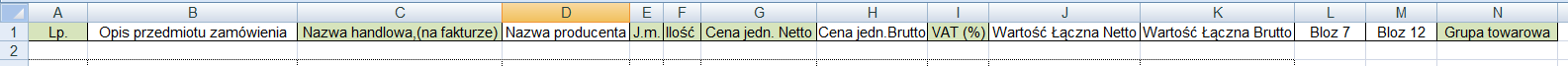 Kolejność kolumn musi być zachowana jak powyżej inaczej umowa zostanie błędnie wczytana podczas importu danych do systemu Zamawiającego. 6.1.2 Dane należy wpisywać w odpowiednich kolumnach. Informacje zawarte w kolumnach arkusza muszą być zgodne z informacjami podanymi przez Wykonawcę w formularzu specyfikacji cenowej, stanowiącym Załącznik Nr 1 do formularza oferty. Poniżej przykładowy, poprawnie wypełniony arkusz: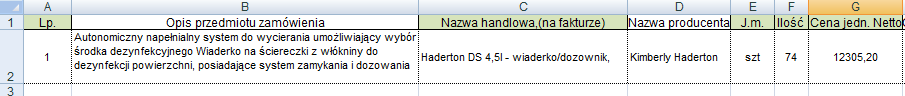 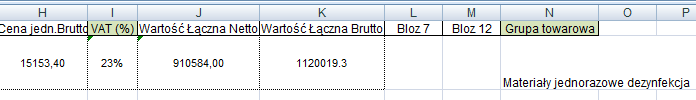 Tak przygotowany arkusz nie powinien zawierać innych wierszy niż nagłówek i kolejne pozycje                                   z formularza specyfikacji cenowej. Wszystkie dane nie związane z pozycją umowy będą w trakcie importu wykazywane jako błąd. 6.1.3 Jeżeli w formularzu specyfikacji cenowej dany pakiet składa się z kilku pozycji lub gdy dana  pozycja ma wiele rozmiarów/ pojemności, pozycję należy rozbić według następującego wzoru: 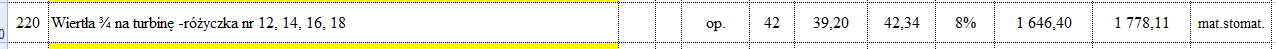 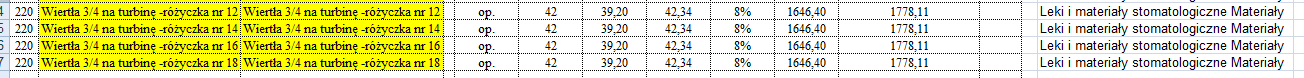 Jedną pozycję zastępujemy czterema szczegółowymi.  Ilość i wartości powinny zostać takie same jak dla pozycji głównej (przed rozbiciem). 6.1.4 Najczęściej popełniane błędy przy wpisywaniu danych, zaznaczone na obrazku poniżej:
- kolumna B: widać, że po pierwszym zdaniu występuje łamanie wiersza dodatkowo pojawia się niedozwolony znaczek ; 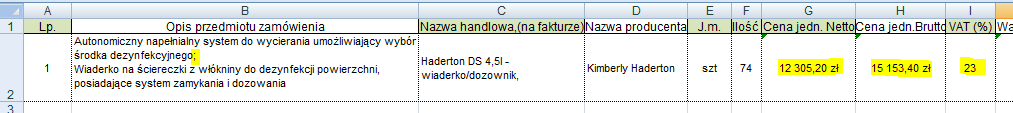 Pozostawienie złamania wiersza lub znaku będzie powodowało błędy w trakcie importu danych. W tym celu wymaga się usunięcia wszystkich takich znaków z przedmiotowego dokumentu. - kolumna G: system nie zrozumie takiej liczby. Należy usunąć jakiekolwiek oznaczenia walut oraz tak sformatować tekst aby w wartościach liczbowych nie występowały odstępy.           PAKIET 1  -  OPRZYRZĄDOWANIE DO RESPIRATORA BABYLOG 8000            PAKIET 2 -  OPRZYRZĄDOWANIE DO APARATU INFANTFLOW         PAKIET 3  -  OPRZYRZĄDOWANIE DO INKUBATORA  ATOM         PAKIET 4 -  OPRZYRZĄDOWANIE DO INKUBATORA GIRAFFE         PAKIET 5  -  OPRZYRZĄDOWANIE DO KARDIOMONITORA MINDRAY iPM10         PAKIET 6 -  ZESTAWY DO DRENAŻU OPŁUCNEJ         PAKIET 7 -  DRENY MIĘKKIE        PAKIET 8 -  ŁĄCZNIKI         PAKIET 9  -  FILTRY  INFUZYJNE          PAKIET 10  -  ZESTAWY DO ODSYSANIA          PAKIET 11  -   RURKI INTUBACYJNE          PAKIET 12  -  CEWNIKI DO WKŁUĆ CENTRALNYCH          PAKIET 13  -  SONDY DO ŻYWIENIA          PAKIET 14  -  CEWNIKI PĘCHERZOWE           PAKIET 15  -  CEWNIKI DO KONTROLOWANEGO ODSYSANIA          PAKIET  16  -  IGŁY SPIRALNE          PAKIET  17  -  OKULARKI DO FOTOTERAPII        PAKIET  18   -  TORBY IZOLACYJNE         PAKIET 19  -  ZESTAWY DO TRANSFUZJI WYMIENNEJ DLA NOWORODKA         PAKIET 20  -   WORECZKI DO MOCZU         PAKIET 21  -   ZESTAWY DO PRZETACZANIA  DO POMPY WOLUMETRYCZNEJ                                  VOLUMAT AGILIA        PAKIET 22  -   CZUJNIKI PRZEPŁYWU          PAKIET 23  -  AKCESORIA DO RESPIRATORÓW  BABYLOG 8000 i VG 500         PAKIET 24  -  KANIULE SPECJALISTYCZNE         PAKIET 25  -  CZUJNIK TEMPERATURY DO INKUBATORA DRAGER         PAKIET 26  -  ZESTAWY DO PRZETACZANIA DO POMPY MEDIMA         PAKIET 27  -  ZACISKACZE DO PĘPOWINY        PAKIET 28  -   SMOCZKI        PAKIET 29  -   AKCESORIA DO MOCOWANIA RUREK INTUBACYJNYCH        PAKIET 30  -   OSŁONKI NA TERMOMETRY          PAKIET 31  -  FILTRY ODDECHOWE         PAKIET 32  -   ZESTAWY DO WKŁUĆ CENTRALNYCH        PAKIET 33  -   BUTELKI                                                                                                         Załącznik Nr 3 do SIWZ WZÓR UMOWYzawarta w dniu ................... 2019 roku w Warszawie, pomiędzy Szpitalem Bielańskim im. ks. Jerzego Popiełuszki Samodzielnym Publicznym Zakładem Opieki Zdrowotnej z siedzibą w Warszawie (kod 01-809),                                 ul. Cegłowska 80, jako podmiotem leczniczym, prowadzącym działalność na podstawie wpisu do rejestru prowadzonego przez Sąd Rejonowy dla m. st. Warszawy w Warszawie, XIII Wydział Gospodarczy Krajowego Rejestru Sądowego pod nr KRS 0000087965 oraz wpisanym do rejestru podmiotów wykonujących działalność leczniczą prowadzonym przez Wojewodę Mazowieckiego pod nr 000000007199, NIP 118-14-17-683, REGON 012298697, zwanym dalej Zamawiającym, reprezentowanym przez:Elżbietę Błaszczyk  -    Z-cę Dyrektora ds. EkonomicznychElżbietę Kmitę        -    Główną Księgowąa            firmą ......................... z siedzibą w .............................. , REGON: …. NIP ……. zwaną dalej Wykonawcą, reprezentowaną przez:......................................................................................................Umowa dotyczy realizacji zamówienia publicznego ZP-31/2019 przeprowadzonego w trybie przetargu nieograniczonego na dostawę drobnego jednorazowego sprzętu medycznego dla Oddziału Neonatologicznego Szpitala Bielańskiego w Warszawie.§ 1Wykonawca sprzedaje a Zamawiający nabywa …………….. (zgodnie z PAKIETEM ...), po cenach jednostkowych określonych w Załączniku Nr 1 do umowy.W ramach niniejszej umowy, w terminie do 5-u dni roboczych od daty zawarcia umowy, Wykonawca zobowiązuje się do sporządzenia i przesłania do Zamawiającego drogą elektroniczną załącznika asortymentowo-cenowego w formie arkusza programu MS Excel (.xls) na adres: zaop@bielanski.med.pl wypełnionego zgodnie z instrukcją opisaną w specyfikacji istotnych warunków zamówienia.§ 2Wartość brutto umowy nie przekroczy kwoty …… zł (słownie: …….. złotych) i ustalona została                              na podstawie cen jednostkowych netto przedstawionych w ofercie złożonej w przetargu nieograniczonym ZP-31/2019, na co składają się następujące części zamówienia:Pakiet ….. - ………………. zł (słownie złotych:……………………………………),.Zapłata dotyczyć będzie faktycznie dostarczonej ilości ………………, po cenach zgodnych z cenami jednostkowymi określonymi  w Załączniku Nr 1 do umowy.Wartość umowy, o której mowa w ust. 1 zawiera koszty transportu i rozładunku do magazynu Zamawiającego oraz koszty sprawdzenia zawartości dostarczonego zamówienia.Ryzyko dostarczenia przedmiotu umowy, w tym związane z transportem, rozładunkiem                                               do magazynu Zamawiającego oraz sprawdzenia zawartości dostawy, ponosi Wykonawca.§ 3Umowa zostaje zawarta na okres od dnia ……… r. do dnia ……… r.Zamawiający przewiduje możliwość przedłużenia okresu trwania umowy o max. 6 miesięcy                              w przypadku gdy przed upływem terminu jej obowiązywania nie zostanie wyczerpana wartościowo. Przedłużenie wymaga obopólnej zgody i sporządzenia aneksu w formie pisemnej pod rygorem nieważności.§ 4…………………, o których mowa w § 1 dostarczane będą partiami, według bieżących potrzeb Zamawiającego na podstawie zamówień składanych przez Zamawiającego e-mailem, na adres: ……………….., telefonicznie, za pomocą faksu pod nr faksu Wykonawcy ………... Zamówienie złożone telefonicznie musi być potwierdzone faksem lub e-mailem.Zamówienie określać będzie ilości oraz terminy dostawy.Wykonawca zobowiązuje się do realizacji zamówień, jak i dostarczenia ich własnym transportem oraz rozładunku (magazyn Zamawiającego - godz. 8.00-13.00), na własny koszt i ryzyko, do siedziby Zamawiającego w ciągu 3. dni roboczych od złożenia zamówienia. W przypadku doręczenia zamówienia pocztą kurierską Wykonawca zapewnia opcję „sprawdzam zawartość”. Ilekroć w umowie lub w siwz używa się terminu dni roboczych, oznacza to dni powszednie, z wyłączeniem sobót i dni ustawowo wolnych od pracy.Zamawiający zastrzega sobie możliwość  korygowania terminów i wielkości dostaw. Dyspozycja może być zgłoszona telefonicznie, za pomocą faksu lub e-maila. Dyspozycja zgłoszona telefonicznie musi być potwierdzona faksem lub e-mailem.Zamawiający, po uzgodnieniu z Wykonawcą, jest uprawniony do dokonywania przesunięć ilościowo-asortymentowych w zakresie objętym danym pakietem oraz pomiędzy pakietami w ramach zawartej umowy, jak również zmniejszenia ilości zamówienia z wyłączeniem roszczeń odszkodowawczych. Powyższe zmiany nie wymagają zawarcia aneksu do umowy.§ 5 Wykonawca obciążać będzie Zamawiającego fakturami po każdej zrealizowanej dostawie. Wykonawca zobowiązany jest do wskazania na fakturze każdorazowo numeru zamówienia i umowy realizowanej dostawy lub na innym dokumencie związanym z dostawą.Zamawiający zobowiązuje się do regulowania należności nie później niż w ciągu 60 dni od daty przyjęcia przez Kancelarię Zamawiającego prawidłowo wystawionej faktury, przelewem na rachunek bankowy Wykonawcy.  Za dzień zapłaty uznaje się datę obciążenia rachunku Zamawiającego.Fakturę VAT (oryginał) należy doręczyć Zamawiającemu w jednej z podanych niżej form: a) osobiście do Kancelarii Szpitala (pawilon H, pokój 134),b) drogą pocztową /pocztą kurierską pod adres: Szpital Bielański im. ks. Jerzego Popiełuszki - SPZOZ, 01-809 Warszawa, ul. Cegłowska 80 - Kancelariac) drogą elektroniczną, w formacie PDF, pod adres: faktury@bielanski.med.pl§ 6W przypadku dostarczenia produktu niespełniającego warunków zamówienia Zamawiający zastrzega sobie prawo żądania wymiany wadliwego towaru. Wszelkie reklamacje Wykonawca zobowiązany jest załatwić w ciągu 5. dni roboczych, a po bezskutecznym upływie tego terminu reklamacja uważana będzie za uznaną w całości, zgodnie z żądaniem Zamawiającego.W przypadku stwierdzenia przy odbiorze dostawy niezgodnej z zamówieniem, Zamawiający zastrzega sobie prawo do odmowy przyjęcia towaru. Koszty odbioru dostawy, o której mowa w ust. 3 w całości obciążają Wykonawcę.§ 7W razie wystąpienia zwłoki w dostarczeniu i wydaniu towaru Wykonawca zobowiązuje się do zapłaty Zamawiającemu kary umownej w wysokości 0,5 % wartości niedostarczonego towaru (jednak nie mniej niż 50 zł), za każdy dzień zwłoki. W razie wystąpienia zwłoki w sporządzeniu i przesłaniu drogą elektroniczną załącznika asortymentowo -cenowego w formie arkusza programu MS Excel (.xls), o którym mowa w § 1 ust. 2, Wykonawca zobowiązuje się do zapłacenia Zamawiającemu kary umownej w wysokości 1% wartości umowy określonej w § 2 ust. 1 za każdy dzień zwłoki, licząc od 6-go dnia roboczego od daty zawarcia umowy. Łącznie wysokość kary, określonej w zdaniu poprzednim, nie może być niższa niż 100 zł i nie może przekraczać kwoty 1.000 zł.Zamawiający uprawniony jest do potrącania kary umownej (również niewymagalnej) z płatności wynikających z faktur. Naliczenie przez Zamawiającego kary umownej następuje przez sporządzenie noty księgowej wraz  z pisemnym uzasadnieniem oraz terminem zapłaty, doręczonej jednocześnie                                       z oświadczeniem o potrąceniu.Zamawiający może dochodzić na zasadach ogólnych odszkodowania przewyższającego zastrzeżone                          w umowie kary umowne. Zamawiający uprawniony jest do równoległego naliczania kar zastrzeżonych                       w umowie na zasadzie kumulacji.W przypadku niedotrzymania terminów dostawy, określonych w § 4 ust. 3 lub niezałatwienia    
reklamacji w terminie określonym w § 6 ust. 2, Zamawiający zastrzega sobie prawo do zakupu  niedostarczonego przedmiotu zamówienia u innego dostawcy. Zakup może nastąpić                                              po bezskutecznym upływie wyznaczonego przez Zamawiającego dodatkowego terminu realizacji   
zamówienia zgodnego z umową, nie krótszego, niż 2 dni robocze. W przypadku poniesienia przez 
Zamawiającego wyższych kosztów, niż wynikają z niniejszej umowy, różnicą Zamawiający 
obciąży Wykonawcę. Wykonawca wyraża zgodę na dokonywanie potrącenia należności przed terminem wymagalności oraz na doręczenie not obciążeniowych wraz jednocześnie z oświadczeniem o potrąceniu należności.§ 8Strony dopuszczają zmianę (zastąpienie produktu lub rozszerzenie asortymentu o produkt równoważny lub wyższej jakości) niniejszej umowy w zakresie przedmiotowym, w przypadku:a)	zaprzestania wytwarzania produktu objętego umową, w tym czasowego wstrzymania produkcji, pod warunkiem iż odpowiednik jest tej samej lub wyższej jakości, za cenę nie wyższą niż cena produktu objętego umową,b)	wprowadzenia do sprzedaży przez producenta zmodyfikowanego/udoskonalonego produktu,                  za cenę nie wyższą niż cena produktu objętego umową,c) wprowadzenia do sprzedaży przez producenta zmodyfikowanego/udoskonalonego produktu,                  obok dotychczas oferowanego za cenę nie wyższą niż cena produktu objętego umową,Dopuszcza się zmiany umowy w zakresie: numeru katalogowego produktu, nazwy produktu, wielkości opakowania przy zachowaniu jego parametrów.Zamawiający każdorazowo dopuszcza dostawy produktu po cenach niższych (np. w wyniku promocji lub zastosowania korzystnych dla Zamawiającego upustów przez Wykonawcę itp.) niż określone                 w niniejszej umowie.W przypadku ustawowej zmiany stawki podatku VAT Wykonawca stosuje nową stawkę z dniem jej obowiązywania, z zachowaniem cen jednostkowych netto określonych w Załączniku Nr 1.Zaistnienie okoliczności wymienionych w ust. 2, 3 oraz 4 nie wymaga sporządzenia aneksu                         do niniejszej umowy.§ 9Wykonawca oświadcza, że zaoferowane przez niego ……………………… są dopuszczone do  obrotu                                   na terytorium Rzeczypospolitej Polskiej.§ 10Ocena realizacji zawartej umowy będzie prowadzona na zasadach określonych 
w obowiązującej w Szpitalu Bielańskim procedurze oceny wykonawców, prowadzonej w ramach Zintegrowanego Systemu Zarządzania.Podstawowe założenia procedury oceny wykonawców:rozróżnia się dwie kategorie uchybień w realizacji umowy: uchybienie istotne 
i uchybienie o mniejszej randze (1 uchybienie istotne = 3 uchybienia o mniejszej randze),gdy wykonawca dopuści się 1 uchybienia istotnego lub 3 uchybień o mniejszej randze, Zamawiający wezwie go do należytego realizowania zawartej umowy oraz poinformuje                     o zagrożeniu jej rozwiązaniem, w przypadku popełnienia kolejnych uchybień.gdy wykonawca dopuści się 2 uchybień istotnych lub 6 uchybień o mniejszej randze, Zamawiający rozwiąże umowę ze skutkiem natychmiastowym, z przyczyn leżących                              po stronie wykonawcy.W szczególności, za uchybienie istotne zostanie uznane każde, dokonane w sposób zawiniony, poważne naruszenie obowiązków zawodowych, podważające uczciwość wykonawcy,                                            w szczególności gdy w wyniku zamierzonego działania lub rażącego niedbalstwa nie wykonał on lub nienależycie wykonał zamówienie, co zamawiający jest w stanie wykazać za pomocą stosownych środków dowodowych.      3. Przed rozwiązaniem umowy na podstawie pkt 2 Zamawiający pisemnie wezwie Wykonawcę       do należytego wykonywania umowy. 11Strony oświadczają, iż wynikające z niniejszej umowy sprawy sporne będą załatwiane polubownie                     w drodze uzgodnień  i porozumień. W przypadku zwłoki Zamawiającego w regulowaniu faktur Wykonawca zobowiązany jest przed wszczęciem sporu sądowego do wyznaczenia Zamawiającemu dodatkowego terminu do zapłaty, nie krótszego niż 14 dni.Właściwym do rozpoznania sporu jest sąd siedziby Zamawiającego. 12Wykonawca nie może bez pisemnej zgody Zamawiającego dokonywać cesji zobowiązań Zamawiającego                         z niniejszej umowy na osoby trzecie. 13W razie zaistnienia istotnej zmiany okoliczności powodującej, że wykonanie umowy nie leży w interesie publicznym, czego nie można było przewidzieć w chwili zawarcia umowy, lub dalsze wykonywanie umowy może zagrozić istotnemu interesowi bezpieczeństwa państwa lub bezpieczeństwu publicznemu, Zamawiający może odstąpić od umowy w terminie 30 dni od dnia  powzięcia wiadomości o tych okolicznościach. W takim wypadku Wykonawca może żądać jedynie wynagrodzenia należnego mu                       z tytułu wykonania części umowy.Zamawiający uprawniony jest do rozwiązania umowy za 3-miesięcznym okresem wypowiedzenia.                    § 14W sprawach nieuregulowanych niniejszą umową będą miały zastosowanie przepisy ustawy z dnia                          29 stycznia 2004 r. Prawo zamówień publicznych, Kodeksu Cywilnego oraz przepisy ustawy o wyrobach medycznych.§ 15Umowa została sporządzona w dwóch jednobrzmiących egzemplarzach po jednym dla każdej ze stron.WYKONAWCA						                      ZAMAWIAJĄCYZałącznik Nr 4 do SIWZzgodnie z instrukcją opisaną w SIWZ w Załączniku Nr 2.ARKUSZPAKIET ….Format dokumentu - wersja elektroniczna, tj. plik .xls programu MS Excel.L.p.Opisprzedmiotu zamówieniaNazwahandlowa                          (na fakturze) numer katalogowy/jedn. miaryNazwa producentaIlośćop./szt.Cena jedn.netto op./szt.VAT %/   zł (od wartości netto)Wartość łączna nettoWartość łączna brutto123456789RAZEML.p.AsortymentJedn. miaryIlość1układ rur uniwersalny jednorazowego użytkuprzeznaczony do większości modeli respiratorówpodgrzewane ramię wdechoweposiadający spiralną grzałkę w drenie na linii wdechowej                        i pułapkę wodną na linii wydechowejdwa kolory rur odróżniające linię wdechową od wydechowej;                   w komplecie dren proksymalnyczęść ,,Y” obrotowa z możliwością odłączenia; w zestawie komplet adapterów umożliwiających stosowanie układu                        do różnych typów respiratorów oraz generatorów do wentylacji nieinwazyjnejprzepływ gazów powyżej 4 l/minprzekrój linii wdechowej i wydechowej 10 mm;wejście w grzałce z trójkątnym wcięciem umożliwiającym podłączenie czujnika temperatury stosowanego z modelem nawilżacza MR 850 Fisher&Paykel; w komplecie komora nawilżacza z automatycznym poborem wody wyposażona w pływaki odpowiedzialne za utrzymanie prawidłowego poziomu wody w komorze oraz dren do nakłucia pojemnika z wodą z odpowietrznikiem; komora i zestaw w jednym opakowaniuzestaw2502układ rur uniwersalnyjednorazowego użytkuprzeznaczony do większości modeli respiratorów, podwójnie podgrzewany; posiadający spiralną grzałkę w drenie na linii wdechowej                           i na linii wydechowej; dren linii wydechowej bez pułapki wodnej wykonany z materiału pozwalającego na eliminację skroplin z gałęzi wydechowej poprzez zastosowanie technologii membrany przepuszczalnej                 i odparowującej nadmiar wilgoci na zewnątrz drenu, odporny na zagniecenia i uszkodzenia; dwa kolory rur odróżniające linię wdechową od wydechowej; w komplecie dren proksymalny; część ,,Y” obrotowa                            z możliwością odłączenia; w zestawie komplet adapterów umożliwiających stosowanie układu do różnych typów respiratorów oraz generatorów                        do wentylacji nieinwazyjnej; przeznaczony do pracy respiratora przy przepływie gazów powyżej 4l/min.; przekrój linii wdechowej i wydechowej 10 mm; wejście w grzałce z trójkątnym wcięciem umożliwiającym podłączenie czujnika temperatury stosowanego z modelem nawilżacza MR 850 Fisher&Paykel; elastyczność układu zalecana do stosowania podczas wykorzystywania funkcji wentylacji oscylacyjnej respiratora;w komplecie komora nawilżacza z automatycznym poborem wody wyposażona w pływaki odpowiedzialne za utrzymanie prawidłowego poziomu wody w komorze dren do nakłucia pojemnika z wodą z odpowietrznikiem;komora i zestaw w jednym opakowaniuzestaw503komora z automatycznym pobieraniem wodyjednorazowego użytkuposiadająca dwa pływaki zabezpieczające przed przedostawaniem się wody do układu oddechowegoszt.1004maski do resuscytacjineonatologiczne, zapewniające komfortowe dopasowanie do twarzy noworodka przy równoczesnym umożliwieniu uzyskania stopnia szczelności wymaganego przy resuscytacji, wykonane z miękkiego, przeźroczystego materiału,niezawierające lateksu i plastyfikatorów DEHP, wyposażone w mocowanie stożkowe 15 mm typu męskiego, kompatybilne z większością urządzeń stosowanych                            do resuscytacji, każda sztuka pakowana oddzielnie, średnice: 35 mm; 42 mm; 50 mm; 60 mmszt.1605adapter elektryczny do drenówzasilający obwody oddechowe jednorazowego użytku na linii wdechowej i wydechowej, przeznaczony do nawilżaczy respiratorowych MR 850 firmy Fisher&Paykelszt.26układ rurjednorazowego użytku, przeznaczony do HFNC, długość 175 cm wbudowana spiralna grzałka w drenie na linii wdechowej; w komplecie ciśnieniowa zastawka nadmiarowa; przepływ gazów w zakresie od 0,5 do 25 l/min; wejście w grzałce z trójkątnym wcięciem umożliwiającym podłączenie czujnika temperatury stosowanego z nawilżaczem serii MR 850 Fisher&Paykel wyprofilowana końcówka układu oddechowego w jego części wewnętrznej gwarantująca pewne i bezpieczne połączenie kaniul donosowych charakteryzujące się wyraźnym ,,kliknięciem” podczas montażu;  w komplecie komora nawilżacza z automatycznym poborem wody posiadająca dwa pływaki zabezpieczające przed przedostaniem się wody do układu oddechowego; układ oddechowy i komora w jednym opakowaniuszt.157Kaniule nosowe do HFNCz przylepcem i rzepem do repozycji, przystosowana do pracy z podgrzewanymi układami oddechowymi serii RT 330 firmy Fisher&Paykel; rzep, przylepiec oraz kaniula stanowią komplet;kaniula i rzep są zespolone i nierozerwalne;przylepiec wymienny, bezpieczny dermatologicznie; kaniula wyposażona w dwa odrębne dreny wzmocnione sprężynką dla minimalizowania ryzyka zagnieceń; dreny wykonane z oddychającego materiału odprowadzającego nadmiar wilgoci, złączone kaniulą z rzepem, rozdzielone przegrodą zapewniającą odrębne przepływy oraz zabezpieczającą przed występowaniem turbulencji mieszaniny gazów medycznych wewnątrz kaniuli możliwość rozłączenia kaniuli                   i wentylacji pacjenta jednym nozdrzem; przyłącze kaniuli gwarantujące pewne i bezpieczne mocowanie wewnątrz układu oddechowego charakteryzujące się ,,kliknięciem” podczas montażu; maksymalny przepływ gazu 8 l/min., waga kaniuli 9 g,przeznaczone do stosowania dla noworodków o masie ciała poniżej 2 kg i wieku poniżej 32 tygodni.; układ oddechowy i komora w jednym opakowaniuzestaw15L.p.AsortymentJedn. miaryIlość1układ oddechowy CPAPjednorazowy podgrzewane ramię wdechowe, przystosowany do pracy z nawilżaczem Fisher&Paykel model MR 850, średnica rur na całości układu oraz rura karbowana generatora  10 mm; wbudowana spiralna grzałka w drenie linii wdechowej;ramię wdechowe o długości 110 cm, oznaczone kolorem,ramię zakończone z jednej strony końcówką nakładaną                        na komorę nawilżacza, wbudowanym portem z wcięciem pozycjonującym do podłączenia czujnika temperatury oraz gniazdem w kształcie koniczynki do podłączenia adaptera                  do nawilżacza MR 850, z drugiej strony końcówką rozłączną, dwudrożną łączącą dopływ gazów oddechowych i linię pomiaru ciśnienia proksymalnego z generatorem; w ok. 2/3 długości ramienia wdechowego wmontowane złącze typu ,,T” z portem do podłączenia czujnika pomiaru temperatury gazów oddechowych; w komplecie dren do proksymalnego pomiaru ciśnienia                        w drogach oddechowych zakończony końcówką cylindryczno-stożkową; generator umożliwiający podłączenie noworodka do układu oddechowego z zestawem końcówek donosowych w 3. rozmiarach, linia  wydechowa połączona z generatorem poprzez przegub obrotowy mocowany do czapki za pomocą tasiemek; w komplecie samonapełniająca się komora nawilżacza wyposażona w dwa pływaki uniemożliwiające przedostanie się wody do układu oddechowego; układ rur i komora nawilżacza w jednym opakowaniuszt.1502końcówka donosowa (maska)rozmiar: S, M, L, XLszt.1803czapeczkarozmiar: 000, 00, 0, 1, 2, 3, 4, 5szt.220L.p.AsortymentJedn. miaryIlość1filtr powietrza do inkubatora ATOM typ V - 2100G1szt.24L.p.AsortymentJedn. miaryIlość1filtr powietrzaszt.70L.p.AsortymentJedn. miaryIlość1przetwornik do pomiaru IBP - zestaw                                                     do inwazyjnego pomiaru ciśnienia dla noworodków i niemowląt, pojedynczy, wyposażony w następujące cechy i elementy:                                                          - długość linii pomiarowej 160 cm z małą pojemnością   drenu - do 3,75 ml
- możliwość stałego płukania przy użyciu pompy   strzykawkowej przez zastawkę ciśnieniową
- przetwornik o częstotliwości > 1200 Hz ze zintegrowanym   systemem płuczącym 30 ml/h z dwoma możliwościami   przepłukiwania
- zestaw wyposażony w korek tłumiący, zamknięty,   zabezpieczający system pomiarowy przed przypadkową   kontaminacją
- zestaw dający zapis ciśnienia z dokładnością   odwzorowania na poziomie < 5% błędu pomiarowego                    dla całej linii pomiarowejkompatybilny z kardiomonitorem Mindray iPM10 za pomocą kabla interfejsowego z wtykiem typu BDszt.100L.p.AsortymentJedn. miaryIlość1zestaw do drenażu opłucnejdla noworodków i wcześniakówsterylnytrzykomorowywydzielona komora zastawki podwodnej z barwnikiem, komora na wydzielinę o pojemności 2100 ml, dokładnie wyskalowana w zakresie małych objętości (co 5 ml w zakresie                   0 - 200 ml i co 10 ml do 2000 ml)wydzielona komora regulacji ssania automatyczna zastawka zabezpieczająca przed wysokim dodatnim ciśnieniem mechaniczna zastawka zabezpieczająca przed wysokim ciśnieniem, z filtremzestaw wyposażony w samouszczelniający port do pobierania próbek drenowanego płynu o budowie kompaktowej, stabilnej podstawie i wysokości 25 - 30 cmzestaw o budowie kompaktowej, stabilnej podstawie i wysokości 25 cmzestaw wyposażony w uchwyt umożliwiający przenoszenie                         i podwieszeniełącznik umożliwiający połączenie z trokarem 8Fr w zestawie dren łączący bezlateksowy, zabezpieczający przed zagięciem, z możliwością odłączaniazestaw242łącznik do drenażu opłucnejdo połączenia trokaru z zestawem do drenażu długość 6 cmwykonany ze sztywnego tworzywa po jednej stronie końcówka stożkowa, po drugiej „męska” systemu luer-lockjednorazowego użytkuszt.20L.p.AsortymentJedn. miaryIlość1dren miękkiz tępym trokaremwykonany z miękkiego, odpornego na załamanie i gładko wykończonego PCVzaoblony koniecgładko wykończone dwa otwory boczneznaczniki głębokości, co znacznik widoczny w RTGtrokar z tępą końcówką, płaskim uchwytem ułatwiającym wprowadzenie i manipulowanie drenemrozmiar 8 Frdługość 8 cmoznaczenia rozmiaru na łączniku i drenieszt.60L.p.AsortymentJedn. miaryIlość1System bezigłowy dwudrożnyzamknięty system bezigłowy z podwójną przedłużką o długości  3 cm każda, kolorowe zaciski na liniach dla łatwiejszej identyfikacji, wyposażony w trzy zawory zwrotne oraz zintegrowany                       z obudową mechanizm sprężynowy zapewniający automatyczne               i szczelne zamknięcie membrany po użyciu, objętość wypełnienia 0,02 ml, nieprzeźroczysty, zapobiegający cofaniu się krwi i leków do drenu, umożliwiający łatwą i optymalną dezynfekcję membrany, prosty tor przepływu przepływ max. 600 ml/min, niezawierający ftalanów oraz lateksu, przeznaczony do podaży leków, krwi, lipidów, możliwość stosowania przez 7 dni lub 720 aplikacji, produkt jałowyszt.1202System bezigłowy trójdrożnyzamknięty system bezigłowy z potrójną przedłużką o długości                    6 cm każda, kolorowe zaciski na liniach dla łatwiejszej identyfikacji,wyposażony w dwa zawory zwrotne oraz zintegrowany                       z obudową mechanizm sprężynowy zapewniający automatyczne    i szczelne zamknięcie membrany po użyciu, objętość wypełnienia 0,02 ml, nieprzeźroczysty, zapobiegający cofaniu się krwi i leków do drenu,umożliwiający łatwą i optymalną dezynfekcję membrany, prosty tor przepływu, przepływ max. 600 ml/min, niezawierający ftalanów oraz lateksu, przeznaczony do podaży leków, krwi, lipidów, możliwość stosowania przez 7 dni lub 720 aplikacji, produkt jałowyszt.1203Łącznik Luer lock typu Tzamknięty system bezigłowy, posiadający dren przedłużający o dł. 10 cm  z zaciskiem oraz zintegrowany z obudową mechanizm sprężynowy zapewniający automatyczne, szczelne zamknięcie membrany po użyciu, wyposażony w dodatkowe dojście zakończone kauczukową membraną, objętość wypełnienia 0,02 ml, nieprzeźroczysty, zapobiegający cofaniu się krwi i leków do drenu, umożliwiający łatwą i optymalną dezynfekcję membrany, prosty tor przepływu, przepływ max. 600 ml/min, niezawierający ftalanów oraz lateksu, przeznaczony do podaży leków, krwi, lipidów, możliwość stosowania przez 7 dni lub 720 aplikacji, produkt jałowy,jednorazowego użytkuszt.150L.p.AsortymentJedn. miaryIlość1filtr bakteryjny do płynównoworodkowysterylnyprzeznaczony na 96 godz.z membraną 0,2 µm o dodatnim ładunku elektrostatycznymzatrzymujący bakterie, grzyby, drożdże i cząstki nieorganicznez samoodpowietrzaczemz liniami o dł.  przed i  za filtremzakończony łącznikami luer lockmała objętość wypełnienia (do 0,4 ml)powierzchnia filtrowania do 1,65 cm2przepływ 2 ml/ min.barwna obudowa (kodowanie kolorem innym niż filtry                                    do żywienia) w celu szybkiej i jednoznacznej identyfikacji rodzaju toru infuzyjnegow opakowaniu z widocznym oznaczeniem przepuszczalności membranyszt.1502filtr z przedłużeniamigotowy zestaw do żywienia pozajelitowego noworodka                            w składzie:- 96 godzinny filtr 0,22 µm- dodatkowy bezigłowy port poniżej filtra oraz dwa punkty   dostępu powyżej filtra- przedłużki za filtrem wyposażone w zawory zwrotne i zaciski    na liniachzestaw2003filtr do żywienia pozajelitowegoszt.500L.p.AsortymentJedn. miaryIlość1zestaw do odsysania sterylny, niezawierający DEHP, do wielokrotnego odsysania wydzieliny z drzewa oskrzelowego,cewniki, kodowane kolorem wg standardu ISO, w rozmiarach            Ch 05; Ch 06; Ch 07; Ch 08 o długości ± 31 cm, nieatraumatyzujące, z jednym otworem centralnym oraz dwoma bocznymiw zestawie trzy łączniki Y do podłączenia rurek intubacyjnych              o różnej średnicy, wyposażony w zamykany port do przepłukiwania cewnika, aktywacja podciśnienia za pomocą przycisku z blokadą uniemożliwiającą przypadkowe uruchomienie odsysania, zastawka zapewniająca szczelność układu po usunięciu cewnika z rurki intubacyjnej, czas użytkowania systemu - wymagane 48 godzin. DODATKOWE WYPOSAŻENIE ZESTAWU: łącznik Y do połączenia pojemnika na wydzielinę i rozdwojenia drenów ssących, dwa dreny z zaciskami zamykającymi, końcówka jednego drenu zakończona łącznikiem prostym, schodkowym z zatyczką do regulacji siły ssania, czas użytkowania drenów wymagane 48 godzin, długość drenów min.2 m, zestaw drenów gotowy do użycia po wyjęciu z opakowania, wszystkie elementy zestawu połączone ze sobą w sposób trwały. zestaw1202Prowadnica intubacyjna prowadnica do ukształtowania rurek intubacyjnych,pakowana pojedynczo,jałowa,wykonana z metalu pokrytego tworzywem zapobiegającym przyklejaniu do ścianek rurki intubacyjnejdo stosowania z rurkami intubacyjnymi od rozmiaru 2,0 końcówka prowadnicy z przestrzenią bez drutu, zaoblona, niepowodująca urazówszt.203Łyżka do laryngoskopu: jednorazowa,światłowodowa,typu Miller, rozmiary  -  00, 0, 1, odporna na odkształcanie, wykonana z niemagnetycznego lekkiego stopu metalu, kompatybilna z rękojeściami w standardzie ISO 7376, profil łyżki identyczny z profilem łyżek wielorazowego użytku,mocowanie światłowodu zatopione w tworzywie sztucznym koloru zielonego, ułatwiającym identyfikację ze standardem ISO 7376, łyżka wyposażona w zatrzask kulkowy osadzony w jej metalowej podstawie zapewniający trwałe mocowanie w rękojeści,światłowód wykonany z polerowanego tworzywa sztucznego, dający mocne , skupione światło, nieosłonięty, doświetlający wnętrze jamy ustnej i gardła, wyraźne oznakowanie rozmiaru łyżki oraz symbol ,,nie do powtórnego użycia” naniesione po stronie wprowadzenia światłowoduszt.1504Rękojeść do laryngoskopujednorazowego użytkuwykonana z niemagnetycznego, lekkiego stopu aluminium, kompatybilna z łyżkami w standardzie ISO 7376 (tzw. zielona specyfikacja), powierzchnia z podłużnymi frezami zapewniającymi pewny chwyt, zakończona czopem z tworzywa sztucznego w kolorze zielonym dla ułatwienia identyfikacji ze standardem ISO 7376, wbudowane źródło światła – dioda LED zapewniająca mocne światło, rękojeść stanowi ogniwo zasilające dla źródła światła, opakowanie foliaszt.15L.p.AsortymentJedn. miaryIlość1dotchawicza rurka do surfaktantubez balonuzielona  dwuświatłowado podawania surfaktantu lub do monitorowania ciśnienia                   w drogach oddechowychdo długotrwałej intubacjinieprzezroczystamiękka, z termoplastycznego materiału, dopasowująca się                 do kształtu dróg oddechowychpasek kontrastujący w RTG końcówka dystalna (dł. 25 mm) kontrastująca w RTGoznakowanie długości: co rozmiar: 2,0; 2,5; 3,0; 3,5szt.3002dotchawicza rurka prostado długotrwałej intubacjibez portubez balonuzielonanieprzezroczystamiękka, z termoplastycznego materiału, dopasowująca się                 do kształtu dróg oddechowychpasek kontrastujący w RTG końcówka dystalna (dł. 25 mm) kontrastująca w RTGoznakowanie długości: co rozmiar: 2,0; 2,5; 3,0; 3,5; 4,0szt.240L.p.AsortymentJedn. miaryIlość1cewnik ECC - zestaw do wkłucia centralnegowprowadzany obwodowoprzeznaczony do przewlekłego stosowania (żywienie pozajelitowe, podaż leków)wykonany z biokompatybilnego silikonu minimalizującego ryzyko powstawania zapalenia żyłelastycznyumożliwiający infuzję roztworów o wysokim ciśnieniu osmotycznymcieniujący w RTGz oznacznikami co integralne przedłużenieskrzydełka do mocowaniacałkowicie rozłamywana igła rozmiar: 2 Fr dł. 15 cm i 30 cmw zestawie - sterylna taśma mierzącazestaw302cewnik do żył centralnych typu PREMICATHprzezskórny mikrocewnik wprowadzany obwodowo za pomocą rozłamywanej igły G24przeznaczony do przewlekłego stosowaniawykonany z poliuretanucieniujący w RTGznaczniki co rozmiar  (0,15 x )dł. szt.2003cewnik pępkowydo długoterminowego stosowania - do 14 dnidożylny i dotętniczykontrastujący w RTGkońcówka cewnika atraumatycznajednokanałowywykonany z poliuretanuznaczniki numeryczne - co  na długości od 4 do kranik luer lock z kolorystycznym oznaczeniem (żyła, tętnica)rozmiar -  - dł. ; rozmiar - 3,5;  - dł. szt.120L.p.AsortymentJedn. miaryIlość1sonda do żywieniasonda żołądkowa wykonana z medycznego PCVpasek kontrastujący w RTGznacznik cyfrowy co typ zamkniętydwa otwory boczneoznaczenia kolorystyczne rozmiar - 4, 5, 6, 7 Fr - dł. rozmiar: 8, 9, 10 Fr - dł. 50 cmpakowane prostoszt.8 000L.p.AsortymentJedn. miaryIlość1cewnik pęcherzowy typu NELATONrozmiar 4, 6, 8, 10 Fr dł. cieniujący w RTGszt.800L.p.AsortymentJedn. miaryIlość1cewnik do kontrolowanego odsysaniado kontrolowanego odsysania wydzieliny z dróg oddechowychręczna kontrola podciśnieniaskalowanie co otwór końcowy miękko zakończonyotwór bocznyrozmiar: 4, 5, 6, 8, 10  szt.15 000L.p.AsortymentJedn. miaryIlość1igła spiralna typu Quinckedo nakłucia lędźwiowegorozmiar 22G (średnica 0,7 mm, dł. )    z mandrynemszt.80L.p.AsortymentJedn. miaryIlość1okularki do fototerapiistosowane do fototerapii podczas leczenia żółtaczki, w kształcie litery Y, mocowane wokół głowy, posiadające dwa niezależne punkty regulacji zapobiegające przypadkowemu przesunięciu i umożliwiające precyzyjne dopasowanie do wielkości główki dzieckawykonane z miękkiego materiałuniepowodujące podrażnień skóry, chroniące przed szkodliwym działaniem światła lampy                         do fototerapii, niezawierające lateksuszt.600L.p.AsortymentJedn. miaryIlość1torba izolacyjna zapobiegająca utracie ciepła i wilgocijałowado transportu noworodków ze skrajnie niską masą urodzeniową, tasiemka ściągająca rozmiar - 50 x  lub mniejszyszt.100L.p.AsortymentJedn. miaryIlość1zestaw do transfuzji wymiennej dla noworodka o składzie:cewniki pępkowe 5F i 7F czterodrożny kranik z membranąprzewód do odprowadzania krwistrzykawka luer lock 20 ml - 2 szt.strzykawka luer lock 10 ml igła 25 Gzestaw do przetaczaniapojemnik na krewgazikirękawiczkiserwetazestaw4L.p.AsortymentJedn. miaryIlość1woreczek do pobierania moczujałowywzmocniona powierzchnia klejącadla chłopców i dziewczynekszt.3 500L.p.AsortymentJedn. miaryIlość1zestaw transfuzyjny do krwi szt.502zestaw onkologiczny do przetaczania płynówszt.200L.p.AsortymentJedn. miaryIlość1czujnik przepływu + y pacjenta do respiratora BABYLOG INFINITYszt.102filtr powietrza do respiratora Babylog VN 500szt.203osłonka czujnika temperatury średnica do 2 cm, górna powierzchnia odbijająca promieniowanie cieplne, dolna posiadająca właściwości klejące, nie powodująca podrażnień skóryszt.2004czujnik przepływu szt.40L.p.AsortymentJedn. miaryIlość1maseczkajednorazowego użytkudedykowana wcześniakom i noworodkom, wyposażona w otwarty mankiet uszczelniający, silikonowe wąsy mocujące, owalne wejście o wymiarach 10/4 mm służące do połączenia                z głowicą generatora CPAP, rozmiary: S, M, L, niezawierająca lateksu, DEHPszt.2002czapeczkajednorazowego użytku, przystosowana do mocowania donosowego systemu CPAP,wykonane w 95% z bawełny i 5% z elastanu, rozwiązywana góra czapeczki umożliwiająca kontrolę ciemiączka bez konieczności jej ściągania, w zestawie komplet pasków mocujących wyposażonych w rzepy,rozmiary: S, M, L, XL kodowane kolorami,produkt mikrobiologicznie czystyszt.1003głowica Baby Flowgenerator CPAP wyposażony w elastyczne i odporne                           na załamania przewody, obrotowe łączniki do układów oddechowych, nastawne przyłącza kaniul i masek umożliwiające optymalne pozycjonowanie oraz ograniczenie przecieków, komplet łączników umożliwiających montaż na układach oddechowych przeznaczonych do pracy z respiratorami Babylog 8000 i VG500szt.80L.p.AsortymentJedn. miaryIlość1kaniula specjalistyczna typu NEO SAFEprzeznaczona do bezpiecznego pobierania próbek krwi                           u wcześniaków i noworodków - metoda złamanej igłyz jednym skrzydełkiemrozmiar: 0,8 (21 G) dł. 22 mm, 0,7 (22 G ) dł. 22 mmszt.50L.p.AsortymentJedn. miaryIlość1czujnik temperatury do inkubatora Drager  BABYTHERM 8010skórnyjednorazowyszt.102osłonka temperatury skóryszt.10L.p.AsortymentJedn. miaryIlość1 zestaw do przetaczania krwiszt.1502zestaw do przetaczania preparatów światłoczułych szt.800L.p.AsortymentJedn. miaryIlość1zaciskacz do pępowinypakowany pojedynczo, jałowy, wewnętrzne powierzchnie zacisku ząbkowane, końcówka zacisku od strony zapinanej wyposażona w zapięcie uniemożliwiające przypadkowe odpięcie zacisku, końcówka zacisku od strony przeznaczonej do rozcinania zakończona oczkiem o średnicy wew. min 0,6 cm, całkowita długość powierzchni zaciskanej na kikucie - min. 3,5 cm szt.4 5002nożyczki do przecinania zaciskacza do pępowinyszt.25L.p.AsortymentJedn. miaryIlość1smoczekz nakrętkąwykonany z elastomeru termoplastycznego (TPE), bez zawartości bisfenolu A oraz ftalanów, otwory na końcówce zapewniające trzykierunkowy strumień,               co powoduje prawidłowe mieszanie mleka ze śliną, fizjologiczny kształt, pogrubiony z jednej strony, który stabilnie wspomaga język, dzięki czemu lepiej dopasowuje się do ust dziecka, charakteryzują się wysoką stabilnością, gwarantując odpowiednie zamknięcie ust dziecka, co ogranicza absorbcję powietrza i umożliwia dziecku zrobienie przerwy podczas karmieniadwa rodzaje: dla wcześniaków i dla noworodkówszt.24 000L.p.AsortymentJedn. miaryIlość1plaster do ochrony nosajednorazowego użytku, przeznaczony do stosowania z większością wąsów tlenowych oraz systemów CPAP, poprawiający uszczelnienie końcówek donosowych CPAP,chroniący skórę przegrody nosowej i nozdrzy, bez lateksu i ftalanów, rozmiar:  MICRO; SMALLszt.300L.p.AsortymentJedn. miaryIlość1osłonka higieniczna dwuczęściowa osłonka higieniczna do stosowania z termometrami Thermoval,cienka, miękka folia idealnie dopasowująca się do termometru,zapewnia higieniczny pomiar,jednorazowego użytku szt.10 000L.p.AsortymentJedn. miaryIlość1filtr oddechowyz elektroststycznym wymiennikiem ciepła i wilgociwymiennik ciepła i wilgoci wykonany z celulozy, przeznaczony dla pacjentów wymagających objętości oddechowych w granicach 30-100 ml, wydajność nawilżania min. 28 mg H2O/l przy Vt 50 ml, skuteczność filtracji antybakteryjnej i antywirusowej 99,99%, opór przepływu max 1 cm H2O przy 7,5 l/min., przestrzeń martwa max. 10 ml,masa max. 10 gszt.100L.p.AsortymentJedn. miaryIlość1neonatologiczny, jałowy zestaw do zakładania cewników PICCskład zestawu:opakowanie zewnętrzne,obłożenie adhezyjne o wymiarach 75 x 45 cm - 2 szt.kleszcze przygotowawcze - 1 szt.taśma mierząca - 2 szt.opatrunki tegaderm 4 x 4 cm - 2 szt. opaska uciskowa neonatologiczna - 1 szt.waciki kuliste - 4 szt.ręczniki - 2 szt.przezroczyste, rozdzieralne (easy peel) obłożenie o wymiarach 40 x 40 cm - 1 szt.nożyczki neonatologiczne 9 cm - 1 szt.kleszcze neonatologiczne proste 10 cm - 1 szt.kleszczy neonatologiczne zagięte 10 cm - 1 szt. gaziki 7,5 x 7,5 cm - 5 szt.miseczka na płyny - 2 szt.taca 20 x 15 x 4 cm - 1 szt.małe stripy - 1 op.zestaw70L.p.AsortymentJedn. miaryIlość1Butelka do karmieniajałowa, pakowana pojedynczo, z nakrętką, przystosowana do użytku ze standardowymi smoczkami                           z nakrętką, czytelna podziałka od 10 ml do 5 ml, wykonana z tworzywa przeznaczonego do przechowywania żywności, objętość 80 - 100 mlszt.18 000ABCDEFGHIJKLp.Opis przedmiotu zamówienia Nazwa handlowa (na fakturze)Nazwa producentaJ.m.IlośćCena jednostkowa nettoCena jednostkowa bruttoVAT (%)Wartość łączna nettoGrupa towarowa